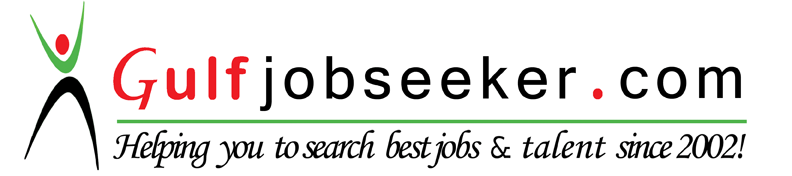 Whats app  Mobile:+971504753686 Gulfjobseeker.com CV No:1570308E-mail: gulfjobseeker@gmail.comCA Finalist with Total Experience of Around 6 Years (including GCC Experience) in Accounting, Accounts Finalization, Financial Analysis, Taxation, Auditing and Compliance.AREAS OF EXPERTISEFinancial Analysis: Assessing the financial data and trends thereby identifying key issues to maximize profits / minimize expenses. Maintaining the financial model used to track plan and forecast actual data on a half yearly / annual basis. Analyze financial data and spot trends with the use of spreadsheet.Auditing: Managing the complete planning and management activities for ensuring completion of internal and statutory audits within time and cost budget. Conducting statutory, internal and management audits for various clients and ensuring compliance with the entity's policies and procedures.Finance and Accounts: Preparing and coordinating in the preparation of financial statements, in compliance with the applicable norms. Ensuring timely preparation of Semi Annual reports and Consolidation of  Semi Annual Reports of all group companies to provide feedback to top management on financial performance, viz. monthly, half yearly profitability and turnover as per the requirement of management.WORK EXPERIENCERedSteel Technology LLC,– (May, 2013 – July,2015).Designation- Accountant General.Significant Roles-Maintenance of Complete Accounts till Finalization. Management of Receivables and Payables.Office Administration.Logistics Management.Client Liaoning.Financial Reporting.Anjani Rakesh & Associates (Chartered Accountants)	, Banswara. ( Oct 2008 – Jan 2012	)Article Assistant, Significant HighlightsPerforming Statutory and internal audits of various companies in accordance with the auditing standards issued by ICAI.Audit planning, testing internal controls, identifying internal control weaknessesPerforming analytical review proceduresPreparing Annual reports, auditor’s report.Preparing and reviewing the financial statements for major clients in accordance with the Indian Accounting Standards.Accounting for clients in Tally softwarePreparing Income Tax returns for individuals and partnership concerns.Performing financial analysis in MS Excel, preparing Financial statements / BRS in Excel.Exposure of working in Trading, Manufacturing and banking sectors. Major Clients were:Kushalbagh Marbles Pvt. Ltd.Tripura Sundari Marbles Pvt. Ltd..Connexxions IT Pvt. Ltd.Prem Marbles Pvt. Ltd. Wagar Samridhi Credit & Investment Co-operative Society.Dainik Bhaskar (Leading National News Paper).Wagar Credit & Investment.Wagar Departmental Stores.Bank of Rajasthan (Concurrent Audit).Amit Kumar Jain & Associates (Chartered Accountants), . (Nov 2007 – Oct 2008)Article AssistantSignificant HighlightsPreparation of computations of total income and income tax thereon as per Income Tax Act, 1961.Filling of online as well as manual income tax returns of individuals, firms and companies.Concurrent Audit of State Bank of Bikaner and Jaipur.Identification of non-performing assets and ensuring whether proper recovery procedures are in effect.PROFESSIONAL QUALIFICATIONS2012	CA Final Group-I  from The Institute of Chartered Accountants of India. (Cleared with 53%).	(Group 1 includes – Financial Reporting, Financial Management, Advanced Auditing, Corporate Law)2010	CA PCC – from The Institute of Chartered Accountants of India. (Cleared with 55%).2007	CA CPT – from The Institute of Chartered Accountants of India. (Cleared with 57%).2012	General Management and Communication Skills training from The Institute of Chartered Accountants of India.2009     ITT training from The Institute of Chartered Accountants of India.EDUCATIONAL QUALIFICATIONS2010	B.Com from University Commerce College, Jaipur, Rajasthan University, Rajasthan with 61%.2007	HSC - 12th  Commerce from St. Pauls Sen. Sec. School, Banswara, Rajasthan -CBSE with 76%.2005	SSC - 10thfrom St. Pauls Sen. Sec. School, Banswara, Rajasthan –CBSE with 70%.IT SKILLSWell versed with MS-Office (MS Excel, MS Word and MS PowerPoint), Tally and Internet Applications.PERSONAL DETAILSDate of Birth			: 4th September, 1988.Language Proficiency		: English and Hindi and Urdu.Marital Status			: Married.Extra Curricular- Activities                                : Playing Piano, Cricket, Indoor Games and Reading Books.Curricular Achievements                  : Represented as House Captain  to lead the group wise activities at school level.Represented the School Cricket Team at District Cricket Tournaments for four   years.   Awarded as Best Athlete of the Year,2007 at School Level.